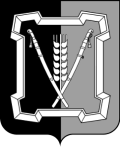 АДМИНИСТРАЦИЯ  КУРСКОГО  МУНИЦИПАЛЬНОГО  ОКРУГАСТАВРОПОЛЬСКОГО КРАЯП О С Т А Н О В Л Е Н И Е20 сентября 2023 г.	ст-ца Курская	          № 1042		Об утверждении Порядка проведения экспертизы результатов, предусмотренных муниципальными контрактами, заключенными администрацией Курского муниципального округа Ставропольского краяВ соответствии с частью 3 статьи 94 Федерального закона от 05 апреля 2013 г. № 44-ФЗ «О контрактной системе в сфере закупок товаров, работ, услуг для обеспечения государственных и муниципальных нужд» администрация Курского муниципального округа Ставропольского краяПОСТАНОВЛЯЕТ:1. Утвердить прилагаемый Порядок проведения экспертизы результатов, предусмотренных муниципальными контрактами, заключенными администрацией Курского муниципального округа Ставропольского края.2. Отделу по организационным и общим вопросам администрации Курского муниципального округа Ставропольского края официально обна-родовать настоящее постановление на официальном сайте администрации Курского муниципального округа Ставропольского края в информацион-
но-телекоммуникационной сети «Интернет».3. Настоящее постановление вступает в силу со дня его официального обнародования на официальном сайте администрации Курского муници-пального округа Ставропольского края в информационно-телекоммуни-кационной сети «Интернет».Временно исполняющий полномочия главыКурского муниципального округаСтавропольского края, первый заместитель главы администрации Курского муниципального округа Ставропольского края                                                            П.В.БабичевПОРЯДОКпроведения экспертизы результатов, предусмотренных муниципальными контрактами, заключенными администрацией Курского муниципального округа Ставропольского краяI. Основные положения1. Настоящий Порядок разработан в целях проведения экспертизы поставленных товаров, выполненных работ, оказанных услуг для обеспечения муниципальных нужд Курского муниципального округа Ставропольского края (далее - экспертиза) в ходе осуществления закупок товаров, работ, услуг администрацией Курского муниципального округа Ставропольского края (далее - заказчик, администрация).2. При проверке предоставленных поставщиком (подрядчиком, исполнителем) результатов, предусмотренных муниципальным контрактом, заключенным заказчиком (далее - контракт), а также отдельных их этапов исполнения в части их соответствия условиям контракта обязательным условием является проведение экспертизы.3. Экспертиза результатов, предусмотренных контрактом, по усмотрению заказчика может проводиться собственными силами заказчика либо путем привлечения экспертов, экспертных организаций на основании контрактов, заключенных в соответствии с требованиями Федерального закона от 
05 апреля 2013 г. № 44-ФЗ «О контрактной системе в сфере закупок товаров, работ, услуг для обеспечения государственных и муниципальных нужд» (далее - Федеральный закон).4. Экспертиза силами заказчика может проводиться:1) приемочной комиссией для проверки результатов исполнения контракта (отдельного этапа исполнения контракта) (далее - комиссия заказчика), персональный состав которой утверждается -правовым актом администрации, в случае создания такой комиссии;2) начальниками отделов администрации, выступающими инициаторами закупки товаров, работ, услуг или являющимися ответственными за установленную сферу деятельности, отнесенную к предмету закупки (да-
лее - должностное лицо). При проведении экспертизы должностные лица мо гут привлекать специалистов администрации, компетентных в соответствующей области поставки товаров, выполнения работ, оказания услуг.2II. Порядок проведения экспертизы5. Для проведения экспертизы поставленных товаров, выполненных работ или оказанных услуг комиссия заказчика, должностное лицо администрации , привлеченные эксперты, экспертные организации имеют право запрашивать у поставщика (подрядчика, исполнителя) дополнительные материалы, относящиеся к условиям исполнения контракта и отдельным этапам исполнения контракта.6. Экспертиза с привлечением экспертов, экспертных организаций проводится в порядке, предусмотренном Федеральным законом.7. Результаты экспертизы, проведенной должностным лицом администрации, оформляются путем совершения соответствующей надписи на лицевой стороне документа о приемке поставленных товаров, выполненных работ, оказанных услуг. Результаты экспертизы, проведенной комиссией заказчика, оформляются путем составления акта приемки поставленного товара, выполненных работ, оказанных услуг (далее - акт приемки).8. В случае если по результатам проведения экспертизы должностное лицо администрации не выявило нарушений условий контракта, на документе о приемке совершается надпись «Экспертиза проведена. Нарушений условий контракта не обнаружено», комиссия заказчика принимает соответствующее решение с его отражением в акте приемки.9. В случае выявления должностным лицом нарушений условий контракта, препятствующих приемке поставленных товаров, выполненных работ или оказанных услуг, на документе о приемке совершается надпись «Экспертиза проведена. Рекомендовано отказаться от приемки результатов по контракту». В случае выявления комиссией заказчика нарушений условий контракта, препятствующих приемке поставленных товаров, выполненных работ или оказанных услуг соответствующая запись отражается в акте приемки. На основании информации о выявленных должностным лицом администрации, комиссией заказчика нарушениях условий контракта, препятствующих приемке поставленных товаров, выполненных работ или оказанных услуг сотрудник контрактной службы администрации курского муниципального округа Ставропольского края (далее - контрактная служба админитсрации) составляет акт выявленных недостатков поставленных товаров, выполненных работ, оказанных услуг, подписываемый заказчиком и направляет в адрес поставщика (подрядчика, исполнителя) мотивированный отказ от подписания документа о приемке поставленных товаров, выполненных работ или оказанных услуг.10. В случае если по результатам экспертизы установлены нарушения требований контракта, не препятствующие приемке поставленных товаров, выполненных работ или оказанных услуг, на документе о приемке совершается надпись  «Экспертиза  проведена.  Выявлены нарушения, не препятству-3ющие приемке», а также соответствующая запись отражается в акте приемки, в том числе с указанием срока устранения таких нарушений. Сотрудник контрактной службы администрации составляет акт выявленных недостатков поставленных товаров, выполненных работ, оказанных услуг, подписываемый заказчиком и направляет такой акт в адрес поставщика (подрядчика, исполнителя).11. После совершения соответствующей надписи на документе о приемке поставленных товаров, выполненных работ, оказанных услуг ниже указывается дата проведения экспертизы. Результаты экспертизы удостоверяются подписями членов комиссии заказчика, должностного лица администрации с указанием фамилии и инициалов каждого члена комиссии заказчика или должностного лица администрации, участвовавшего в проведении экспертизы.12. В случае создания комиссии заказчика порядок проведения экспертизы результатов поставленного товара, выполненной работы, оказанной услуги, а также отдельных этапов исполнения контракта устанавливается правовым актом администрации, регламентирующим деятельность комиссии заказчика. 13. При исполнении контракта, заключенного по результатам проведения электронных процедур:1) в срок, установленный контрактом, но не позднее двадцати рабочих дней, следующих за днем поступления заказчику документа о приемке в соответствии с пунктом 3 части 13 статьи 94 Федерального закона, заказчик (за исключением случая создания комиссии заказчика в соответствии с подпунктом 1 пункта 4 настоящего Порядка) осуществляет одно из следующих действий:а) подписывает усиленной электронной подписью, размещает в единой информационной системе документ о приемке;б) формирует с использованием единой информационной системы, подписывает усиленной электронной подписью лица, имеющего право действовать от имени заказчика, и размещает в единой информационной системе мотивированный отказ от подписания документа о приемке с указанием причин такого отказа.2) в случае создания в соответствии подпунктом 1 пункта 4 настоящего Порядка комиссии заказчика не позднее двадцати рабочих дней, следующих за днем поступления заказчику документа о приемке в соответствии с пунктом 3 части 13 статьи 94 Федерального закона:а) члены комиссии заказчика подписывают усиленными электронными подписями поступивший документ о приемке или формируют с использованием единой информационной системы, подписывают усиленными электронными подписями мотивированный отказ от подписания документа о приемке  с  указанием  причин  такого отказа. При этом, если комиссия заказ-4чика включает членов, не являющихся работниками заказчика, допускается осуществлять подписание документа о приемке, составление мотивированного отказа от подписания документа о приемке, подписание такого отказа без использования усиленных электронных подписей и единой информационной системы;б) после подписания членами комиссии заказчика в соответствии с подпунктом «а» настоящего пункта документа о приемке или мотивированного отказа от подписания документа о приемке заказчик подписывает документ о приемке или мотивированный отказ от подписания документа о приемке усиленной электронной подписью лица, имеющего право действовать от имени заказчика, и размещает их в единой информационной системе. Если члены комиссии заказчика в соответствии с подпунктом «а» настоящего пункта не использовали усиленные электронные подписи и единую информационную систему, заказчик прилагает подписанные ими документы в форме электронных образов бумажных документов.3) датой приемки поставленного товара, выполненной работы, оказанной услуги считается дата размещения в единой информационной системе документа о приемке, подписанного заказчиком.14. Результаты экспертизы должны быть объективными, обоснованными и соответствовать действующему законодательству.15. Экспертиза результатов, предусмотренных контрактом, осуществляется после поставки товаров, выполнения работ, оказания услуг, но до подписания документа о приемке таких результатов.16. При приемке поставленных товаров, выполненных работ или оказанных услуг по контракту, а также результатов отдельных этапов исполнения контракта заказчик должен учитывать предложения, отраженные в результатах экспертизы комиссии заказчика, должностного лица администрации экспертном заключении экспертов и экспертных организаций, привлеченных для ее проведения.III. Организация работы по проведению экспертизы17. С целью проверки результатов, предусмотренных контрактами, комиссия заказчика, должностное лицо администрации, привлеченный эксперт, экспертная организация осуществляют:1) проверку соответствия поставленных товаров, выполненных работ, оказанных услуг по количеству, ассортименту и комплектности требованиям, установленным контрактом;2) проверку соответствия поставленных товаров, выполненных работ, оказанных услуг по качеству требованиям, установленным законодательством Российской Федерации и заключенным контрактом.518. В рамках организации своей работы комиссия заказчика, должностное лицо админитсрации, привлеченный эксперт, экспертная организация могут привлекать работников заказчика к участию в приемке поставленных товаров, выполненных работ, оказанных услуг, в том числе при осуществлении проверки качества и объема поставленных товаров, выполненных работ, оказанных услуг, наличия и комплектности документации, предоставляемой в рамках исполнения условий контракта, а также соответствия товаров, работ, услуг требованиям законодательства и условиям заключенного контракта.19. По результатам обнаружения и отражения в результатах экспертизы расхождений с условиями заключенного контракта поставленных товаров, выполненных работ, оказанных услуг либо несоответствия передаваемой на поставленные товары, выполненные работы или оказанные услуги документации руководитель контрактной службы администрации обязан незамедлительно приостановить приемку поставленных товаров, выполненных работ, оказанных услуг и принять соответствующие меры.20. Заказчик, не позднее, чем за один рабочий день до дня приемки результатов, предусмотренных контрактом, обязан известить привлеченного эксперта или экспертную организацию о дате, точном времени и месте приемки результатов, предусмотренных контрактом.21. Для проведения экспертизы заказчик обязан создать условия для комиссии заказчика, должностного лица администрации, привлеченного эксперта, экспертной организации.22. Документы, подтверждающие проведение экспертизы и закрепляющие результаты экспертизы, подлежат хранению у заказчика в течение трех лет. Начальник отдела по организационным и общим вопросам администрации	Курского муниципального округа Ставропольского края                                                                            Л.А.КущикУТВЕРЖДЕНпостановлением администрацииКурского муниципального округа Ставропольского края         от 20 сентября 2023 г. № 1042